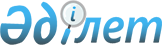 О материальном обеспечении детей-инвалидов, воспитывающихся и обучающихся на дому
					
			Утративший силу
			
			
		
					Постановление Жанакорганского районного акимата Кызылординской области от 27 августа 2012 года N 141. Зарегистрировано Департаментом юстиции Кызылординской области 14 сентября 2012 года N 4312. Утратило силу постановлением Жанакорганского районного акимата Кызылординской области от 29 августа 2013 года N 441      Сноска. Утратило силу постановлением Жанакорганского районного акимата Кызылординской области от 29.08.2013 N 441.      Примечание РЦПИ:

      В тексте сохранена авторская орфография и пунктуация.

      На основании кодекса Республики Казахстан от 4 декабря 2008 года "Бюджетный кодекс Республики Казахстан", Закона Республики Казахстан от 23 января 2001 года "О местном государственном управлении и самоуправлении в Республике Казахстан", Стандарта государственной услуги "Оформление документов для материального обеспечения детей-инвалидов, обучающихся и воспитывающихся на дому", утвержденного постановлением Правительства Республики Казахстан от 7 апреля 2011 года N 394, акимат Жанакорганского района ПОСТАНОВЛЯЕТ:



      1. Обеспечить оказание социальной помощи для материального обеспечения детей-инвалидов, воспитывающихся и обучающихся на дому, в период получения ими образования, в размере девяти месячных расчетных показателей на каждого ребенка ежеквартально.



      2. Определить уполномоченным органом по назначению и выплате социальной помощи государственное учреждение "Отдел занятости и социальных программ района".



      3. Выплата социальной помощи осуществляется путем перечисления денежных средств на банковский счет потребителя социальной помощи через банки второго уровня или организации, имеющие лицензии на соответствующие виды банковских операций.



      4. Контроль за исполнением настоящего постановления возложить на заместителя акима района А. Ибрагимова.



      5. Признать утратившими силу постановления акимата Жанакорганского района от 13 декабря 2007 года "Об утверждении Правил назначения и размера выплат, оказания социальной помощи детям - инвалидам воспитывающихся и обучающихся на дому" N 480 (зарегистрированного в Реестре государственной регистрации нормативных правовых актов за N 10-7-49, опубликовано в газете

"Жанақорған тынысы" от 12 января 2008 года за N 3).



      6. Настоящее постановление вводится в действие по истечении десяти календарных дней после дня его первого официального опубликования.      Аким Жанакорганского района                  С. Тауипбаев 
					© 2012. РГП на ПХВ «Институт законодательства и правовой информации Республики Казахстан» Министерства юстиции Республики Казахстан
				